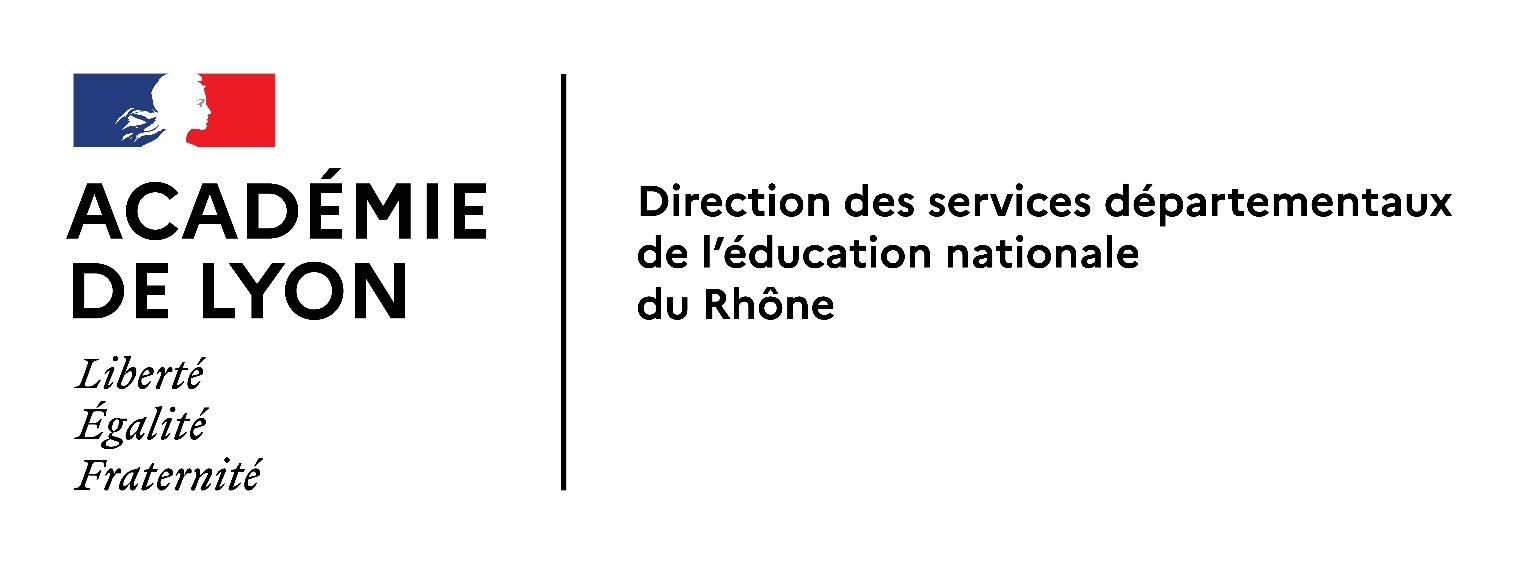 ANNEXE 3ÉDUCATION ARTISTIQUE ET CULTURELLEArt. R 911-59 modifié par Décret n°2019-838 du 19 août 2019 - art. 7AUTORISATION D’INTERVENTION PAR LE DIRECTEUR DANS LE CADRE DES ACTIVITES D’ENSEIGNEMENTS ARTISTIQUESAnnée scolaire 20___ / 20___Coordonnées de l’intervenant(e)*A fournir à l’écoleJe soussigné(e) __________________________________________________ , directeur / directrice de l’ école ___________________________________ ,autorise M. – Mme _______________________________________________ ,à intervenir dans le cadre du projet (intitulé du projet) : ______________________________________________ pour l’année scolaire 20___ / 20___ pour la période du ___ / ___ / 20___ au ___ / ___ / 20___	Autorisation délivrée par le directeur / la directriceA ………………………………. le …………………………………. Signature : Article R911-60  décret n°2015-652 du 10 juin 2015 Peuvent apporter leur collaboration aux enseignements et activités artistiques :1° Les personnes qui exercent ou ont exercé une activité professionnelle pendant une durée d'au moins trois ans dans les domaines de la création ou de l'expression artistique, de l'histoire de l'art ou de la conservation du patrimoine. Le délai entre la dernière période d'exercice professionnel et le début de l'année scolaire au titre de laquelle l'intervention est envisagée ne peut être supérieur à deux ans ;2° Les titulaires des diplômes d'enseignement supérieur dont la liste est fixée par arrêté du ministre chargé de l'éducation, du ministre chargé de la culture et du ministre chargé de l'architecture, s'ils ont exercé une activité professionnelle dans les domaines énumérés à l'alinéa précédent pendant au moins deux ans avant le début de l'année scolaire au titre de laquelle ils interviennent ;3° Les titulaires d'un diplôme préparant directement à l'intervention en milieu scolaire dans les disciplines artistiques.La compétence professionnelle des personnes mentionnées aux 1° et 2° est vérifiée selon des modalités fixées par arrêté du ministre chargé de l'éducation, du ministre chargé de la culture et du ministre chargé de l'architecture.L’intervenant(e) certifie sa qualification et ses diplômesA ………………………………. le ………………………………… Signature de l’intervenant : Nom PrénomAdresseAdresse mail TéléphoneProfessionQualification, diplômes*Organisme employeur Domaine artistique concerné 